2018. gada „5 BUMBU TURNĪRS” no 7. martaTURNĪRĀ IEKĻAUTIE SPORTA VEIDIKOMANDU SASTĀVIKomandas sastāvu veido LLU studenti, neatkarīgi no katra pārstāvētās fakultātes.Kopējais dalībnieku skaits komandā – desmit (minimālais skaits – astoņi). Sastāvu turnīra gaitā mainīt vai papildināt nedrīkst (pieļaujams izņēmums, ja komandas dalībnieks turnīrs gaitā guvis savainojumu).Sastāvā jābūt vismaz 5 vīriešiem un 3 sievietēm.Ikvienam komandas dalībniekam sacensību norises laikā jāspēj uzrādīt dokumentu, ar kuru viņš apliecina, ka ir LLU students. Pretējā gadījumā tiesnesis, sportistu no sacensībām var izraidīt un komandu diskvalificēt.Komandas izvēlas spēcīgākos dalībniekus katrā sporta veidā un piesaka:Volejbolā: 5 vīrieši + 3 sievietes (laukumā: 4+2).Basketbolā (spēle uz vienu grozu): 3 vīrieši + 2 sievietes (laukumā 2+1).Florbolā: 4 vīrieši + 3 sievietes (laukumā 3+2).Futbolā: 5 vīrieši + 2 sievietes (laukumā 4+1).Galda tenisā: 2 vīrieši + 1 sieviete (vienspēles).IESKAITES PUNKTU PIEŠĶIRŠANAS KĀRTĪBA UN VIETU SADALĪJUMSKatrā sporta veidā par izcīnītu vietu tiks piešķirti ieskaites punkti, kuri veidos „5 bumbu turnīra” kopvērtējumu. Visi pieci sporta veidi izcīnāmo punktu izteiksmē ir vienlīdzīgi.Punktu sadalījums atkarīgs no pieteikto komandu skaita, t.n., ka pirmās vietas ieguvēju saņemto punktu skaits būs vienāds ar pieteikto komandu skaitu.Katra nākamā pozīcija saņems par punktu mazāk, līdz sacensību pēdējai vietai tiks piešķirts viens punkts.Ja komanda turnīra izspēlē nepiedalīsies līdz sacensību beigām, punkti kopvērtējuma tabulā piešķirti netiks.Ja kopvērtējuma gala rezultātā tiks fiksēts vienāds punktu skaits, tiks ņemtas vērā iegūtās godalgotās vietas. Augstāku vietu saņems komanda, kura vairākos sporta veidos uzvarējusi. Ja pirmo vietu skaits vienāds, tiks vērtētas, otrās, trešās u.t.t. vietas.PIETEIKUMILīdz 2018. gada 1. martam, komandas pieteikums jānosūta uz e-pasta adresi: mlindenbaums@inbox.lvPieteikumā jānorāda: dalībnieku vārds un uzvārds, fakultāte un kurss, kurā katrs students studē, kā arī komandas nosaukums.Turnīra rīkotāji patur iespēju cenzēt vai pārveidot komandas nosaukumu, ja to atzīst par nepiemērotu publiskai iekļaušanai turnīra tabulās, publicēšanai LLU portālā u.tml.Pieteikumu skaits ierobežots!!!Tiklīdz pieteikuma e-pastā būs saņemts maksimālais pieļaujamais pieteikumu skaits (12 komandas), reģistrācija tiek apturēta.Komandas, kuras piesakās pēc 12 komandu nokomplektēšanas, ieņem rezervistu vietu par to tiek informētas un gadījumā, ja kāda no pirmajām 12 reģistrētajā komandām savu dalību atsauc, viņu vietu iegūst pirmie rezervisti.APBALVOŠANAApbalvoti tiks pirmo trīs vietu ieguvēji „5 bumbu turnīra” kopvērtējumā.Godalgoto vietu ieguvēji tiks sveikti LLU sportistu gada noslēguma pasākumā 2018. gada 17. aprīlī.Florbols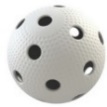 Telpu futbols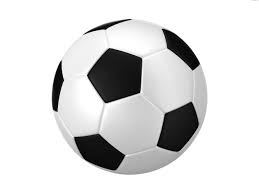 Volejbols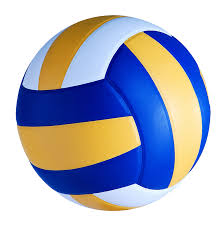 Basketbols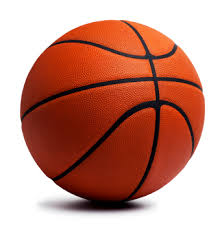 Galda teniss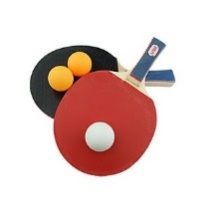 